Four-year Degree Suggestion (for planning purposes only) | Currently enrolled students should meet with their academic advisorLegend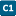 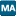 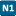 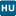 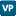 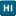 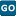 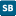 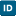 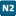 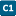 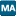 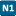 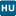 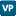 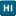 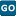 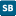 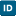 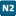 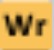 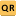 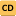 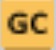 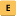 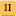 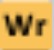 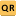 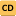 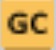 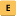 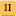 FIRST YEARFIRST YEARFIRST YEARFIRST YEARFIRST YEARFALLHOURSSPRINGHOURSSUMMERGeneral Ed: Foreign Language*6*General Ed: Foreign Language*6*Opportunities:Study AbroadInternshipCourse(s)Core: UGS 302  /303**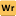 3Core: Math **3Opportunities:Study AbroadInternshipCourse(s)Core/Major: RHE 306 3Core: E 316L/M/N/P **3Opportunities:Study AbroadInternshipCourse(s)General Ed: Additional Natural Science3Core: American History **3Opportunities:Study AbroadInternshipCourse(s)Opportunities:Study AbroadInternshipCourse(s)Opportunities:Study AbroadInternshipCourse(s)15*15*Opportunities:Study AbroadInternshipCourse(s)SECOND YEARSECOND YEARSECOND YEARSECOND YEARSECOND YEARFALLHOURSSPRINGHOURSSUMMERMajor: RHE (lower-division)3General Ed: Additional Social Science3Opportunities:Study AbroadInternshipCourse(s)Core: Social & Behavioral Science **3Core: Science & Technology, Part I  **3Opportunities:Study AbroadInternshipCourse(s)Core: Science & Technology, Part I **3Core: GOV 310L 3Opportunities:Study AbroadInternshipCourse(s)Core: American History  **3Minor/Certificate3Opportunities:Study AbroadInternshipCourse(s)Core: VAPA 3Minor/Certificate 3Opportunities:Study AbroadInternshipCourse(s)Opportunities:Study AbroadInternshipCourse(s)1515Opportunities:Study AbroadInternshipCourse(s)THIRD YEARTHIRD YEARTHIRD YEARTHIRD YEARTHIRD YEARFALLHOURSSPRINGHOURSSUMMERMajor: RHE 3213Major: RHE 330C3Opportunities:Study AbroadInternshipCourse(s)Core: GOV 312L 3Major: RHE (any upper-division) 3Opportunities:Study AbroadInternshipCourse(s)Core: Science & Technology, Part II 3General Ed: Additional Natural Science3Opportunities:Study AbroadInternshipCourse(s)General Ed: CEHET3Minor/Certificate (Upper-division)3Opportunities:Study AbroadInternshipCourse(s)Minor/Certificate (Upper-division)3Elective3Opportunities:Study AbroadInternshipCourse(s)Opportunities:Study AbroadInternshipCourse(s)1515Opportunities:Study AbroadInternshipCourse(s)FOURTH YEARFOURTH YEARFOURTH YEARFOURTH YEARFOURTH YEARFALLHOURSSPRINGHOURSSUMMERMajor: RHE 330D3Major: RHE 330E3Major: RHE (any upper-division)3Major: RHE 310, 325M, 328, 368C, or 368E3Minor/Certificate (Upper-division)3Elective (Upper-division)3Elective3Elective (Upper-division)3Elective3Elective31515